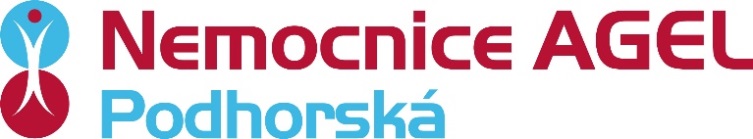 Nemocnice AGEL Podhorská a.s.(dále jako „poskytovatel“)aMěsto Bruntál(dále jako „objednatel“)Dodatek č. 9 kSMLOUVĚ O PROVÁDĚNÍ LABORATORNÍCH ROZBORŮ  Níže uvedeného dne, měsíce a roku uzavírají:Nemocnice AGEL Podhorská a.s.se sídlem Rýmařov, Hornoměstská 549/16, PSČ 795 01 IČ:		        47 66 89 89DIČ:		        CZ699000899 pro skupinového plátce DPH, DIČ: 		        CZ47668989 pro ostatní daně zapsaná v OR vedeném Krajským soudem v Ostravě, v oddílu B, vložce 3014zastoupena         XXXXXXXXXXXXXXX, předsedou představenstva         XXXXXXXXXXXXXXX, místopředsedou představenstvabankovní spojení: ČSOB a.s., č.ú.: XXXXXXXXXXXXKontaktní osoba:   XXXXXXXXXXXXXX, hlavní sestratel.:  XXXXXXXXXXXXX 			 e-mail: XXXXXXXXXXXXXXX(dále jen „poskytovatel“)aMěsto Bruntálse sídlem Nádražní 994/20, Bruntál, PSČ 792 01IČ: 			00 29 58 92zastoupený		Radkem Zatloukalem, 2. místostarostoubankovní spojení: Komerční banka, a. s., č. ú.: 190 000 525 771/0100Kontaktní osoba: 	XXXXXXXXXXXXXX, sociální pracovník tel.:  XXXXXXXXXXXXXXX			e-mail: XXXXXXXXXXXXXXXXX(dále jen „objednatel“)	tento dodatek č. 9 ke Smlouvě o provádění laboratorních rozborů uzavřené mezi nimi dne 24.11.2014 ve znění jejích dodatkůPředmět dodatkuSmluvní strany si sjednaly, že shora označená smlouva uzavřená mezi nimi dne 24.11.2014 ve znění dodatků se mění následovně:V článku III. odst. 2, Práva o povinnosti smluvních stran se doplňují období:1.2.2024 – 29.2.2024, 1.5.2024 – 31.5.2024, 1.8.2024 – 31.8.2024, 1.11.2024 – 30.11.2024.V článku IV., Závěrečná ujednánívypouští se text: Tato smlouva se uzavírá na dobu určitou do 31.12.2023 s účinností 
od 01.12.2014.a nahrazuje se textem: Tato smlouva se uzavírá na dobu určitou do 31.12.2024 s účinností 
od 01.12.2014. V ostatním se smlouva ve znění dodatků nemění.Tento dodatek je uzavřen dnem jeho podpisu oběma smluvními stranami 
a účinnosti nabývá dnem zveřejnění v registru smluv, dle zákona 
č. 340/2015 Sb., o registru smluv v platném znění.Uzavření tohoto dodatku č. 9 smlouvy bylo schváleno Radou města Bruntál dne 6.12.2023 číslo usnesení 1028/24R/2023.V Bruntále 28.12.2023				   V Bruntále 20.12.2023       místopředseda představenstva	______________________________________________________________________________Nemocnice AGEL Podhorská a.s.xxxxxxxxxxxxxxxxxx
předseda představenstva                     Město BruntálRadek Zatloukalmístostarosta____________________________________Nemocnice AGEL Podhorská  a.s.           XXXXXXXXXXXXXXXXXXXXX